Universidade Federal de Pernambuco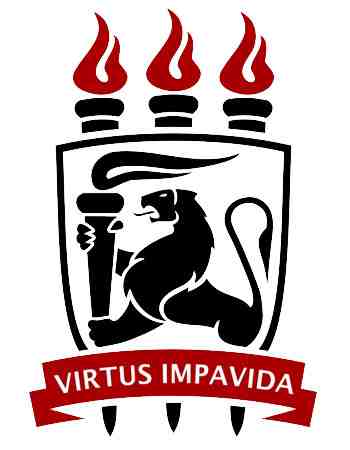 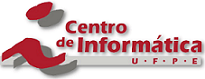 CIn - Centro de InformáticaGraduação em Ciência da Computação Auditoria de Sistemas de Informação e sua inserção nas melhores práticas para a Gestão de TIProposta de Trabalho de GraduaçãoAluno: Rubem Salzano Neto (rsn3@cin.ufpe.br)Orientadora: Ana Carolina Brandão Salgado (acs@cin.ufpe.br)Co-Orientador: Décio Fonseca (decio.fonseca@ufpe.br)ResumoO estudo aborda um tema constituinte bastante importante dos projetos de auditoria contábil ou auditoria de demonstrações financeiras: a auditoria de sistemas de informação.Nesse início de segunda década do século XXI, a auditoria de demonstrações financeiras vem adquirindo cada vez mais espaço e importância no mercado financeiro brasileiro e mundial. Conseqüentemente, os projetos de auditoria de sistemas de informação vêm ganhando cada vez mais relevância nesse cenário. Atrelado a essa tendência, com ambientes tecnológicos cada vez mais complexos, a auditoria de sistemas de informação também vem se tornando um subconjunto cada vez maior nos trabalhos de auditoria contábil.Dada a alta relevância do assunto, percebe-se facilmente que esse tema vem se tornando alvo cada vez mais freqüente dos frameworks de melhores práticas da área de TI e das exigências de órgãos reguladores.Com isso em mente, o trabalho analisa a inserção da auditoria de sistemas em um dos mais famosos frameworks de melhores práticas para a gestão de TI: o COBIT. Adicionalmente, esse estudo ainda expõe um estudo de caso de uma auditoria de sistemas para uma empresa fictícia. Nesse estudo de caso, são expostos elementos de uma auditoria de sistemas fundamentada nas melhores práticas abordadas e nas normas internacionais. Para atingir esse objetivo, esse documento, em suas seções iniciais, introduz os benefícios de um ambiente de TI altamente controlado, destrincha vários aspectos da auditoria contábil e introduz o tema da auditoria de sistemas. Nessa primeira etapa do trabalho, adicionalmente, o documento discorre sobre alguns conjuntos de melhores práticas para a gestão de TI além do COBIT.ObjetivosIntroduzir os conceitos de Governança de TI, auditoria contábil, auditoria de sistemas e melhores práticas em gestão de TI;Analisar a inserção da auditoria de sistemas em um dos mais famosos frameworks de melhores práticas para a gestão de TI: o COBIT;Apresentar um estudo de caso de auditoria de sistemas para uma empresa fictícia. Cronograma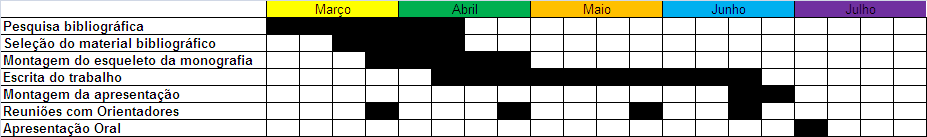 Referências Bibliográficas[1] Publicações – Instituto Brasileiro de Governança Corporativa – Online, acesso em 13/03/2012 na url http://www.ibgc.org.br/Secao.aspx?CodSecao=65[2] A importância da auditoria contábil na prevenção e combate aos erros e às fraudes nas organizações – Online, acesso em 13/03/2012 na url http://web03.unicentro.br/especializacao/Revista_Pos/P%C3%A1ginas/6%20Edi%C3%A7%C3%A3o/Aplicadas/PDF/1-Ed6_CS-ImpAu.pdf[3] International Standard on Auditing (UK and Ireland) 315 – Online, acesso em 13/03/2012 na url http://www.frc.org.uk/images/uploaded/documents/ACF15D.pdf[4] Auditoria dos Sistemas de Informação Aliada à Gestão Empresarial – Online, acesso em 13/03/2012 na url http://w3.ufsm.br/revistacontabeis/anterior/artigos/vIVn02/t005.pdf[5] ABNT NBR ISO/IEC 27001 – Online, acesso em 13/03/2012 na url http://www.renatodacosta.net/27001.pdf[6] Artigos – Itil na prática – Online, acesso em 13/03/2012 na url http://www.itilnapratica.com.br/artigos/[7] ITGI (IT Governance Institute), CobiT 4.1, 2007[8] Governança de TI: comparativo entre CobiT e ITIL – Online, acesso em 28/03/2012 na url http://www.trainning.com.br/download/Apostila_ITIL_Cobit.pdf[9] DO PATROCÍNIO, Cosme Leandro; FONSECA, Décio. IT Governance: a challenge for Internal Auditor. Universidade Federal de Pernambuco, 2007[10] El Comité Directivo de CobiT; La Information Systems Audit and Control Foundation. CobiT – Directrices de Auditoria. 1998Obs.: Todas as referências bibliográficas apresentadas são a fonte inicial da proposta de trabalho, as mesmas estão sujeitas a alterações.Data e AssinaturasRecife, 12 de abril de 2012_____________________________                     _____________________________     Ana Carolina Brandão Salgado                                                 Décio Fonseca	        (Orientadora)                                                             (Co-Orientador) _____________________________Rubem Salzano Neto(Aluno)